15.04.2020Уважаемые учащиеся! Убедительная просьба в электронной почте писать фамилию,  имя и класс. Спасибо!История России 7в классУчебник:  Стр.103-111-читать. Стр. 211 –работа с документом (устно), но буду спрашивать. Выполнить письменно проверочный тест.Тест "Русская культура XVII века"1.  В 17 веке в Москве грамотными были: а) половина горожан; б) 75% горожан;      в) около 25 %;   г) Москва отличалась полной грамотностью населения. 2.   Дисциплины, изучаемые в школах в 17 веке:      а) письмо;  б) чтение;  в) история; г) счет; д) география; е) иностранные языки. 3.  Лихуды  -  братья,  чья  деятельность  была  связана:  а)  с  театральной деятельностью; б) с искусством архитектуры;  в) с открытием в России первого высшего учебного заведения;  г) с созданием первых карт Сибири.деятельностью;  б)  с  искусством  архитектуры;  в)  с  открытием  первого  в России высшего учебного заведения; г) с созданием первых карт Сибири. 4.  С.Дежнев предпринял плавание вдоль берегов Чукотки:       а) в 1648 г.,            б) в 1650 г.;          в) в 1662 г.)              г) в 1667 г. 5.Выполните задание на соответствие: к позиции из первого столбца подберите соответствующую из второго. Архитектурный стиль                                           Архитектурное сооружение 1.  Московское  барокко                                      А)Церковь  Рождества  Богородицы  в Путинках 2.  Крестово-купольный                                       Б)   Церковь Покрова в Филях 3.  Шатровый                                                         В)  Церковь Ильи Пророка в Угличе 6.   Парсуна  - это:   а) княжеский терем;   б) настенная роспись;       в) крестьянская изба;    г) портретное изображение человека. 7. Выполните задание на соответствие: к позиции из первого столбца подберите соответствующеую из второго. Жанр литературы                                                       Произведение 1.  Автобиография                                    А) «О Ерше Ершовиче» 2.  Сатирическая повесть                         Б) песни о Стеньке Разине 3.   Фольклор                                   В) «Житие протопопа Аввакума, им самим  написанное» 8.  Какие из технических новинок появились в России уже в начале 17 века:    а) огнестрельное оружие;  б) подзорная труба;  в) паровой двигатель;     г) печатный станок. 9.  Напишите термин/ понятие/, соответствующее данному определению:  процесс освобождения культуры от влияния церкви - __________________процесс освобождения культуры от влияния Церкви - _______________. 10.  Дайте определение термину/понятию/: «Синопсис» - это ___________. Работы прислать на электронную почту laravibe@yandex.ru  История Древнего мира 5 д, 5е классы П.36, с. 175 (жёлтое поле под ?): письменно:  значение слов, вопрос 3.П.37- прочитать вслух для родителей.Работы прислать на электронную почту laravibe@yandex.ru  История России 10 б классП.38 –читать, ответить на вопросы«Культура и быт  России в XVII в.»Перечислите особенности развития русской культуры XVII в.____________________________________________________________________________________________________________________________________________________________________________________Почему именно в XVII в. в России возникла острая необходимость в грамотных и образованных людях?________________________________________________________________________________________Как называлось первое в России высшее учебное заведение, открытое братьями Лихудами в 1687 г.?______________________________________________________________________________________________Перечислите новые жанры, которые появились в литературе XVII в._______________________________________________________________________________________________________________________Рассмотрите изображение церкви Покрова в Филях. К какому стилю, появившемуся в архитектуре XVII в., относится это сооружение?_____________________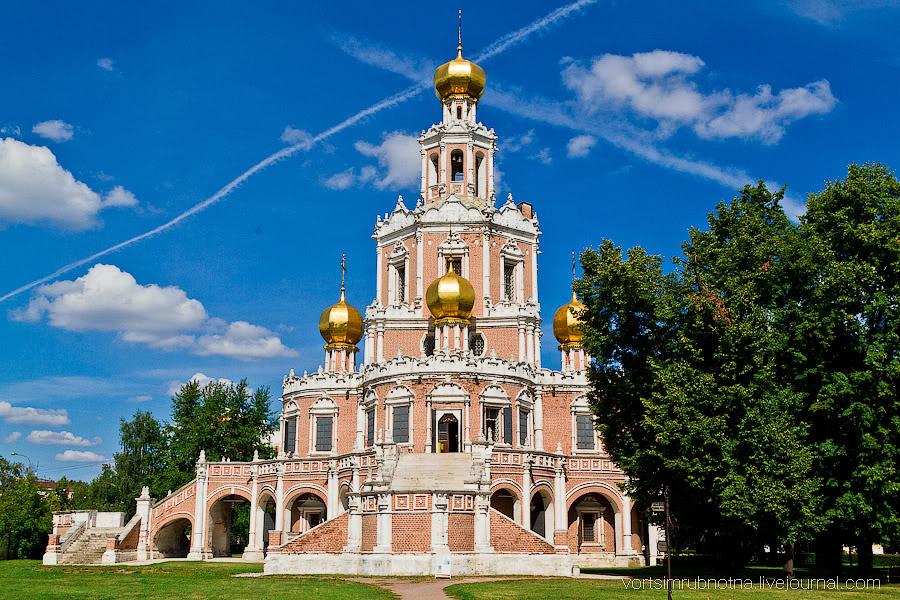 Выдающийся мастер живописи XVII в., самое известное произведение которого – «Спас Нерукотворный»._______________________________В каком году в России появился первый придворный театр?__________Работы прислать на электронную почту laravibe@yandex.ru  с 15.00 до 16.00.ИРК-8б класс§ 19. Освоение края в 70–80-е годы XVII векаОбороноспособность Пензенского края в 70-е гг. XVII в. Крестьянская война под предводительством С.Т. Разина пагубно отразилась на состоянии обороноспособности Среднего Поволжья. Это и понятно. Многие гарнизоны городов-крепостей и острогов засечных черт, как мы видели, перешли на сторону повстанцев. Естественно, над этими служилыми людьми была учинена государева расправа. Одних казнили, другие бежали, третьи жили в постоянном страхе. В 1671 г. инсарский воевода Вышеславцев доносил царю, что по «…черте казачьи службы татар и мордвы ныне впусте и пашни залегли», что одни умерли или убиты, а другие бежали в Пензенский, Саранский и Нижнеломовский уезды.Между тем интересы обороны страны требовали создания новых укреплений. В 1675 г. правительство распорядилось провести Пензенскую засечную черту. Ответственным за строительные работы был назначен князь П. Долгоруков. В 1676 г. его сменил саранский воевода П. Языков. Строителями засечной черты были определены жители Ядринска, которые должны были выделить с пяти дворов по человеку со своим инструментом и подводами. Однако набор ядринцев осуществлялся плохо, и с 1678 г. «деловцев» стали набирать из инсарцев (как с посада, так и из уезда). К 1680 г. строительство Пензенской оборонительной черты было в основном завершено. Пензенская засечная черта. Новая засечная черта соединила Инсар с Пензой. От Инсара до верховий Мокши черта шла лесом, а затем до Пензы – степью. Пензенские укрепления начинались от озера Долгое у реки Суры и шли на северо-запад к речке Пензе. Это был земляной вал. У р. Пензы, в лесу (он рос на месте современных улиц Индустриальной, Токарной, Металлистов) находилась засека. Её сменял вал, где в районе Красной Горки современной Пензы стояла «проезжая Красная башня». Его следы заметны и сейчас. От Тамбовской заставы он пролегает вдоль улицы Первомайской. По его гребню поставлена ограда городского зоопарка. Далее вал шёл к заповедному лесу, что тянулся западнее города, и заканчивался Глухой башней.Через заповедный лес на 5450 сажен (1 сажень = 2,1 м) шла засека. Словом «засека» старожилы и поныне называют пригородный лес в сторону с. Арбеково. В заповедных лесах запрещались самовольная рубка деревьев и кустарников, заготовка лыка и веников, прокладывание дорог и тропинок, разведение костров, пастьба скота. С виновных взимали штраф, а за нанесённый большой урон посылали на каторгу. Об этом указе населению сообщалось в церквах во время воскресной службы.На стыке заповедного леса и степи стояла башня. От неё в северо-западном направлении к р. Рамзайке шёл вал. Он чётко прослеживается около железнодорожного разъезда Пяша. На возвышенном месте у р. Рамзайки стоял «Рамзаевский острог». Он был построен в 1678 г. В плане острог представлял собой четырехугольник, каждая сторона которого равнялась 57 саженям. От «Рамзаевского острога» вал по-прежнему идёт в северо-западном направлении к р. Мокше. Он и сейчас ещё хорошо выражен, особенно у посёлка Мирный.На крутом берегу р. Мокши стояла крепость Мокшан. Она представляла в плане квадрат, длина сторон которого составляла по 100 сажен. Мокшан имел шесть башен: четыре угловые и две проезжие. От одной проезжей башни шла дорога на Инсар, от другой – на Пензу. Город охраняли стрельцы, конные казаки, пушкари, воротники. От Мокшанской крепости вал шёл к Мокшанскому лесу. Этот лес был заповедным. По нему тянулась засека. Она доходила до «старой» черты 40-х гг. XVII в. западнее с. Лухменский Майдан.Освоение края в 80-е гг. XVII в. В конце XVII в. набеги крымских и ногайских татар в пределы Пензенского края хотя и уменьшились, но всё ещё продолжались. Поэтому было решено продолжить строительство укреплённых пунктов. В 1681 г. к востоку от Пензы, на р. Луёвке (Юловке), притоке Суры, казаки Саранской и Симбирской черт около древнего городища основали Налуёвское городище (ныне г. Городище). В 1683 г. был построен город Сызран (ныне г. Сызрань Самарской обл.) и заселён переведенцами из Казани, Тетюш, Чебоксар. Новые населённые пункты нуждались в охране. 23 декабря 1685 г. цари Иван Алексеевич и Пётр Алексеевич и их сестра царевна Софья Алексеевна указали построить новую засечную черту южнее старых Симбирской и Корсунской. Планировалось, что она пройдёт от Казачьих гор, находящихся южнее Сызрани на правом берегу р. Волги, до Тураева городища (ныне с. Русское Труёво Сосновоборского р-на Пензенской обл.) и до р. Суры, её протяжённость будет 70 вёрст 342 сажени (около 80 км) и построено будет 4 городка. К строительству черты приписывались служилые люди Симбирской и Корсунской черт, местное инородническое население, помещичьи и монастырские крестьяне, горожане Средней Волги. Требовалось поставить одного человека с десяти дворов. Так, лишь с Арзамасского, Нижегородского и Шацкого уездов намечалось взять работных людей к валовому делу 5379 человек из 53801 двора. Местом сбора «деловцев» был намечен город Сызран, куда они должны были прибыть 1 мая. Однако намеченная засечная черта построена не была. Это было доказано профессором В.И. Лебедевым, крупным исследователем оборонительной системы Русского государства ХVI–ХVIII вв. Были лишь построены город Кашпир у р.Волги в 1678 г. и земляной вал около него, а также Торуёвская слобода в 1689 г. около Тураева городища.Проведение Пензенской засечной черты, строительство новых укрепленных пунктов способствовали дальнейшему заселению края. Сначала осваивались земли между засечными чертами, а затем и южнее. В 1698 г. строятся Сердобинская (ныне г. Сердобск, Пензенская обл.) и Петровская (ныне г. Петровск, Саратовская область) слободы на р. Медведице. В немалой степени этому способствовал набег кочевников на пензенские земли в 1693 г. Вторжения крымских и ногайских татар в пределы Пензенского края прекратились только после сооружения мощных волго-донских земляных укреплений в 1717–1720 гг. На рубеже ХVII–ХVIII вв. Пензенский край из пограничной окраины Русского государства превратился во внутреннюю область страны. И город Пенза утратил своё былое военное значение.ВОПРОСЫ И ЗАДАНИЯ1. Как отразилась крестьянская война под предводительством С.Т. Разина на Пензенском крае?2.  Подумайте, чем было вызвано строительство большого количества городов в 80-е годы ХVII в.3. Кто принимал участие в строительстве оборонных сооружений в Пензенском крае?        4. Сравните развитие Пензенского края в 70-е и 80-е гг. ХVII в.Работы прислать на электронную почту laravibe@yandex.ru  